Самоанализ и самооценка педагогической деятельности учителя начального общего образования     Планирование профессионального развития педагогов образовательной организации включает последовательное выполнение следующих шагов: – самоанализ содержания и качества выполнения профессиональных задач педагога;– самооценка имеющегося уровня профессиональной компетентности педагога на основе требований профессионального стандарта «Педагог»; – выявление профессиональных дефицитов по результатам самооценки; – построение индивидуального плана профессионально-го развития педагога; – построение дифференцированной программы развития профессиональной компетентности педагогических работников образовательной организации.      В настоящий момент учителя начальных классов нашей школы находятся на этапах анализа и самооценки своей профессиональной деятельности, поэтому о выполнении именно этих первых шагов я расскажу более подробно. Для определения уровня профессиональной компетентности рекомендуется использовать следующие критерии: 0 баллов – низкий уровень владения компетенцией: выполнение деятельности под руководством наставника при ограниченной личной ответственности за совершенствование трудовой и учебной деятельности; применение профессиональных компетенций только при решении стандартных задач; 1 балл – средний уровень владения компетенцией: частичная самостоятельность при управлении трудовой или учебной деятельностью в стандартных ситуациях; владение технологиями проектирования и организации учебной деятельности школьников, выстраивание взаимодействия со специалистами, способность разрабатывать методические материалы по реализации ФГОС; 2 балла – высокий уровень владения компетенцией: полная самостоятельность выполнения профессиональной деятельности; выбор альтернативных методов при решении поставленных задач; осуществление мониторинга деятельности, рефлексии и коррекции поставленных целей в соответствии с изменениями условий. Работа по самооценке и самоанализу состоит из нескольких частей1. САМОАНАЛИЗ ОСОБЕННОСТЕЙ ДОЛЖНОСТНЫХ ФУНКЦИЙ УЧИТЕЛЯ В этой части анализа профессиональной деятельности педагогу необходимо четко определить особенности своих должностных функций в качестве учителя конкретной школы. Результаты заполнения таблицы 1 помогут уточнить круг своих должностных функций и при осуществлении самоанализа и самооценки профессиональной деятельностиопределять дефициты, связанные с этими функциями. 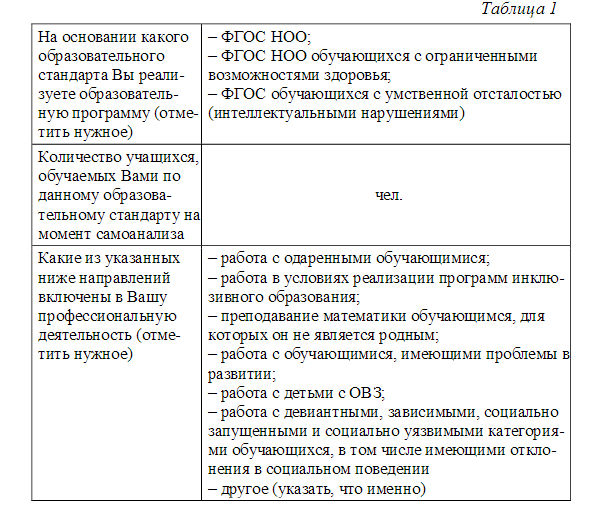 2. САМООЦЕНКА ПРОФЕССИОНАЛЬНЫХ ДОСТИЖЕНИЙ УЧИТЕЛЯ     В этой части анализа необходимо соотнести планируемые и реально полученные результаты образовательной деятельности; выявить, достижение каких образовательных результатов Ваших обучающихся является сильной стороной Вашей профессиональной деятельности; какие Вы намерены улучшать? 3. САМООЦЕНКА ПСИХОЛОГО-ПЕДАГОГИЧЕСКОЙ КОМПЕТЕНТНОСТИ УЧИТЕЛЯ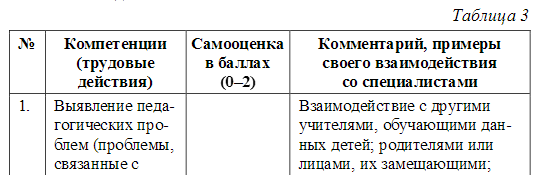 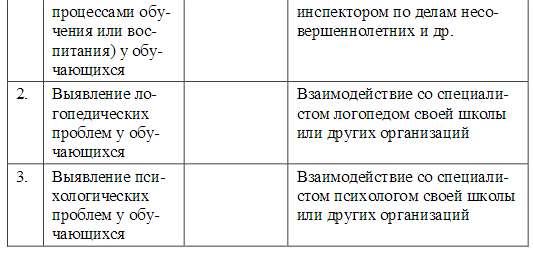  По результатам самооценки психолого-педагогической компетентности необходимо сделать выводы– Достижения Вашей профессиональной деятельности – Результаты Вашей профессиональной деятельности, которые хотите улучшить4. САМОАНАЛИЗ И САМООЦЕНКА ПРОФЕССИОНАЛЬНОЙ ДЕЯТЕЛЬНОСТИ УЧИТЕЛЯ НАЧАЛЬНОГО ОБЩЕГО ОБРАЗОВАНИЯ НА ОСНОВЕ ПРОФЕССИОНАЛЬНОГО СТАНДАРТА «ПЕДАГОГ»В этой части анализа педагогу предстоит проанализировать собственную профессиональную деятельность с точки зрения соответствия еѐ требованиям профессионального стандарта «Педагог»; осуществить самооценку, т. е. определить уровень сформированности соответствующих компетенций В колонке «Комментарий» конкретизировать, что именно в данной компетенции Вы считаете своими достижениями в профессиональном развитии, а что вызывает у Вас трудности. В этой таблице отражены 4 трудовые функции педагога: